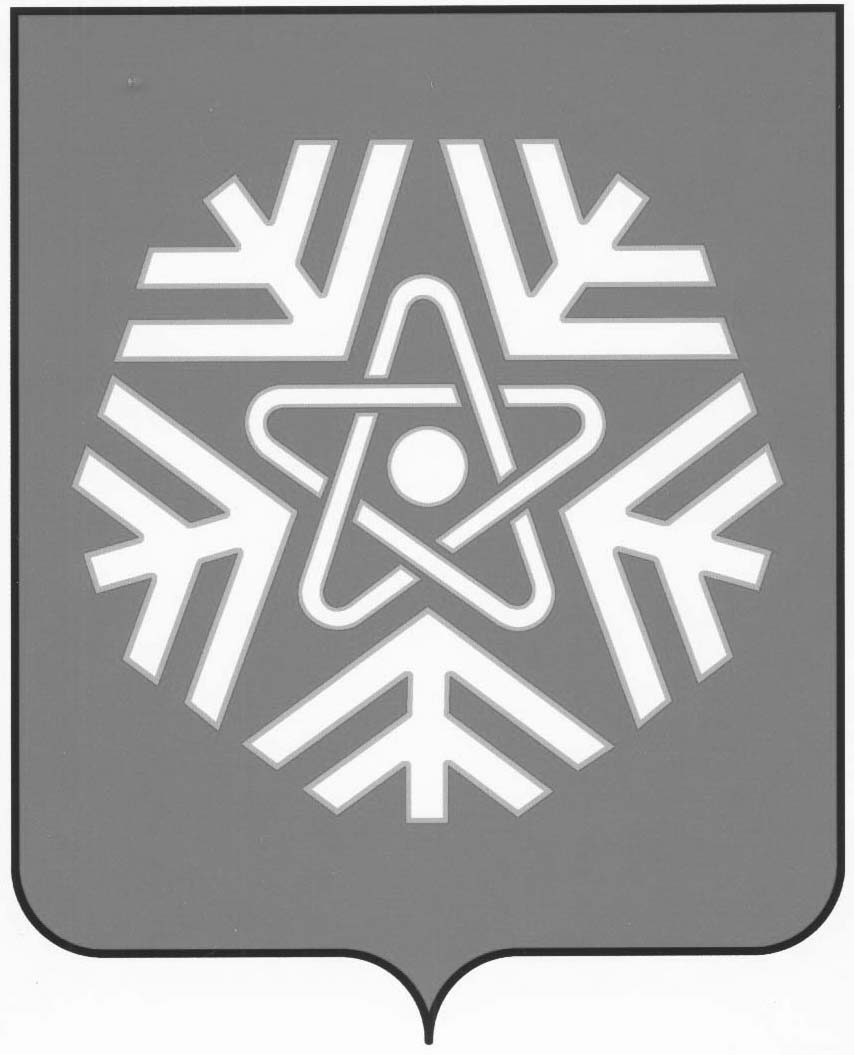 МУНИЦИПАЛЬНОЕ КАЗЁННОЕ УЧРЕЖДЕНИЕУПРАВЛЕНИЕ КУЛЬТУРЫ и молодЕжной политики АДМИНИСТРАЦИИ ГОРОДА СНЕЖИНСКА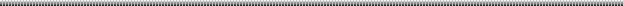 ПРИКАЗ«Об утверждении ведомственного перечня»В соответствии со статьей 19 Федерального закона от 05.04.2013 г. №44-ФЗ «О контрактной системе в сфере закупок товаров, работ, услуг для государственных и муниципальных нужд», постановлением администрации Снежинского городского округа от 07.06.2017 г. № 769 «Об утверждении Требований к порядку разработки и принятия правовых актов о нормировании в сфере закупок для обеспечения нужд города Снежинска, содержанию указанных актов и обеспечению их исполнения» (в ред. от «___» _________ 2021 г. №___), постановлением администрации Снежинского городского округа от «___» _______ 2021 г.  № ____ «Об утверждении Правил определения требований к закупаемым заказчиками отдельным видам товаров, работ, услуг (в том числе предельных цен товаров, работ, услуг)», ПРИКАЗЫВАЮ:Утвердить прилагаемый «Ведомственный перечень отдельных видов товаров, работ, услуг, в отношении которых устанавливаются потребительские свойства (в том числе характеристики качества) и иные характеристики, имеющие влияние на цену отдельных видов товаров, работ, услуг» (далее – Ведомственный перечень) согласно Приложению 1 к настоящему приказу.Утвердить перечень заказчиков, на которых распространяется Ведомственный перечень (Приложение 2). Признать утратившим силу приказ Управления культуры от 01.07.2020 г. №46 «Об утверждении ведомственного перечня» с 01.01.2022 г.Ведущему экономисту Серковой Н.В. разместить Ведомственный перечень в Единой информационной системе в сфере закупок в течение 7 рабочих дней со дня подписания настоящего приказа. Контроль за выполнением настоящего приказа оставляю за собой.Начальник Управления 					Р.Г. АлександровСеркова Надежда ВалерьевнаВедущий экономист7-21-84Отп. ед. экз.1- ДелоОД – постоянно «___» ________  2021 г. № ___